ΠΑΡΑΡΤΗΜΑ IΙ – Υπόδειγμα Οικονομικής Προσφοράς (Προσαρμοσμένο από την Αναθέτουσα Αρχή) ΕΝΤΥΠΟ ΟΙΚΟΝΟΜΙΚΗΣ ΠΡΟΣΦΟΡΑΣΓΙΑ ΤΗΝ ΑΝΑΔΕΙΞΗ ΑΝΑΔΟΧΟΥ ΤΗΣ ΥΠΗΡΕΣΙΑΣ: «Ημερήσια φροντίδα αδέσποτων σκύλων του Δημοτικού Καταφυγίου και των ελευθέρων αδέσποτων στο Δήμο Εορδαίας»Τα παρακάτω ποσά και ποσότητες αφορούν  αυτά που αντιστοιχούν μέχρι το 20 % του συνολικού ποσού της μελέτης λόγω απευθείας ανάθεσης (ΟΜΑΔΕΣ Β & Δ)ΣΤΟΙΧΕΙΑ ΤΟΥ ΑΡΘΡΟΥ 68 ΤΟΥ ν. 3863/2010 (ΦΕΚ 115 Α’),( όπως τροποποιήθηκε με το αρ. 22 του ν. 4144/2013)  Να αναφερθεί και να προσκομιστεί η Συλλογική σύμβαση εργασίας ή όποιο εργασιακό καθεστώς ισχύει και στην οποία τυχόν υπάγονται οι εργαζόμενοι που θα απασχοληθούν (περιγραφή): ................................................................................................................................................................. -- Για την παροχή υπηρεσιών Ημερήσια φροντίδα αδέσποτων σκύλων του Δημοτικού Καταφυγίου και των ελευθέρων αδέσποτων στην επικράτεια του Δήμου Εορδαίας, η εταιρεία μας θα απασχολήσει …………………(αριθμός) εργαζόμενους, με προϋπηρεσία ………. (αριθμός) ετών. Ο αριθμός των εργαζομένων που θα απασχοληθούν στο έργο (με ανάλυση) - ημέρες και ώρες εργασίας (με ανάλυση) περιγράφεται στον παρακάτω πίνακα: Ύψος του προϋπολογισμένου ποσού που αφορά τις πάσης φύσεως νόμιμες αποδοχές αυτών των εργαζομένων μαζί με το ύψος των ασφαλιστικών εισφορών με βάση τα προϋπολογισθέντα ποσά ως αναλύονται στον παρακάτω πίνακα:Ημερομηνία ………………………………Υπογραφή- ΣφραγίδαΟΜΑΔΑ ΒΑπασχολούμενο προσωπικό τουλάχιστον πέντε (05) ατόμων: Καθημερινές Υπηρεσίες Φροντίδας Αδέσποτων Ζώων στο Δημοτικό Καταφύγιο: Σίτιση, παροχή πόσιμου νερού , στάβλισμα ζώων & καθαρισμό καταφυγίου /βοήθεια στον ορισμένο κτηνίατρο, στην μεταφορά, στην παροχή των ιατρικών φαρμάκων και διαχείριση των σκύλων, εντός καταφυγίου/ παροχή τροφής και ύδατος.Μέσο μηνιαίο κόστος (άνευ Κυριακών και αργιών)………………€ 3 μήνες5………………€Απασχολούμενο προσωπικό τουλάχιστον πέντε (05) ατόμων: Καθημερινές Υπηρεσίες Φροντίδας Αδέσποτων Ζώων στο Δημοτικό Καταφύγιο: Σίτιση, παροχή πόσιμου νερού , στάβλισμα ζώων & καθαρισμό καταφυγίου /βοήθεια στον ορισμένο κτηνίατρο, στην μεταφορά, στην παροχή των ιατρικών φαρμάκων και διαχείριση των σκύλων, εντός καταφυγίου/ παροχή τροφής και ύδατος.Μέσο ημερήσιο  κόστος Κυριακών και αργιών)………………€6 ημέρες4………………€ΣΥΝΟΛΟ ΟΜΑΔΑΣ B…………………..€ΟΜΑΔΑ ΔΕκτός του καταφυγίου: Απασχολούμενο προσωπικό τουλάχιστον δύο (02) ατόμων Παροχή τροφής και ύδατος, τοποθέτηση σακουλών περισυλλογής περιττωμάτων μιας χρήσης (στα 8 ειδικά σημεία), με ίδια μεταφορικά μέσα, σε καθημερινή βάση, την συντήρηση και καλλωπισμό αυτών των σημείων, των πεζοδρομίων, πάρκων και πλατειών με τα ειδικά φτυάρια περισυλλογής των περιττωμάτωνΜέσο μηνιαίο κόστος (άνευ Κυριακών και αργιών)………………€1 μήνας2………………€Εκτός του καταφυγίου: Απασχολούμενο προσωπικό τουλάχιστον δύο (02) ατόμων Παροχή τροφής και ύδατος, τοποθέτηση σακουλών περισυλλογής περιττωμάτων μιας χρήσης (στα 8 ειδικά σημεία), με ίδια μεταφορικά μέσα, σε καθημερινή βάση, την συντήρηση και καλλωπισμό αυτών των σημείων, των πεζοδρομίων, πάρκων και πλατειών με τα ειδικά φτυάρια περισυλλογής των περιττωμάτωνΜέσο ημερήσιο  κόστος Κυριακών και αργιών)………………€2 ημέρες1………………€ΣΥΝΟΛΟ ΟΜΑΔΑΣ Δ……………….€ΣΥΝΟΛΟ ΟΜΑΔΩΝ (Α+Β+Γ+Δ)………………€Φ.Π.Α 24%………………€ΓΕΝΙΚΟ ΣΥΝΟΛΟ………………€ΟΜΑΔΕΣΚΑΘΑΡΗ ΑΞΙΑΦ.Π.Α. 24%ΣΥΝΟΛΟΟΜΑΔΑ Β……….…….……………...…………….ΟΜΑΔΑ Δ……………..……………………………………………€………………€………………€ΑΡΙΘΜΟΣ ΑΤΟΜΩΝΩΡΕΣ ΗΜΕΡΑΣ ΑΝΑ ΑΤΟΜΟΤετραγωνικά μέτρα καθαρισμού ΑΝΑ ΑΤΟΜΟΗΜΕΡΕΣ ΕΡΓΑΣΙΑΣ ΑΝΑ ΕΒΔΟΜΑΔΑΗΜΕΡΟΜΙΣΘΙΟ (Συλλογικής Σύμβασης ή άλλο)ΣΥΝΟΛΙΚΕΣ ΜΙΚΤΕΣ ΑΠΟΔΟΧΕΣ ΕΡΓΑΖΟΜΕΝΩΝΣΥΝΟΛΙΚΕΣ ΑΣΦΑΛΙΣΤΙΚΕΣ ΕΡΓΟΔΟΤΙΚΕΣ ΕΙΣΦΟΡΕΣΑΝΑΛΥΣΗ ΟΙΚΟΝΟΜΙΚΗΣ ΠΡΟΣΦΟΡΑΣΣΥΝΟΛΙΚΟ ΠΟΣΟ ΣΕ ΕΥΡΩ (€)ΣΥΝΟΛΟ ΕΡΓΑΤΙΚΟΥ ΚΟΣΤΟΥΣΕΡΓΟΔΟΤΙΚΕΣ ΕΙΣΦΟΡΕΣΕΙΣΦΟΡΑ ΥΠΕΡ Ε.Λ.Π.Κ:ΣΥΝΟΛΟ ΕΡΓ. ΚΟΣΤΟΥΣ ΜΕ ΕΡΓ/ΚΕΣ ΕΙΣΦΟΡΕΣΔΙΟΙΚΗΤΙΚΟ ΚΟΣΤΟΣ ΠΑΡΟΧΗΣ ΥΠΗΡΕΣΙΩΝΚΟΣΤΟΣ ΑΝΑΛΩΣΙΜΩΝ ΥΛΙΚΩΝ (ΚΑΙ ΛΟΙΠΩΝ ΣΧΕΤΙΚΩΝ ΔΑΠΑΝΩΝ)ΕΡΓΟΛΑΒΙΚΟ ΚΕΡΔΟΣΝΟΜΙΜΕΣ ΥΠΕΡ ΔΗΜΟΣΙΟΥ & ΤΡΙΤΩΝ ΚΡΑΤΗΣΕΙΣΣΥΝΟΛΟ ΧΩΡΙΣ ΦΠΑΓΕΝΙΚΟ ΣΥΝΟΛΟ (ΜΕ ΦΠΑ)*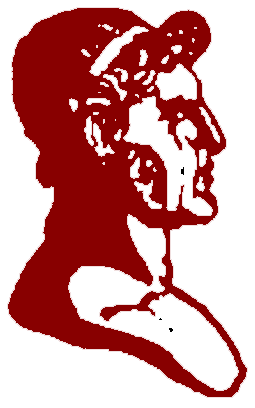 